								      	22.05.2017, ANKARA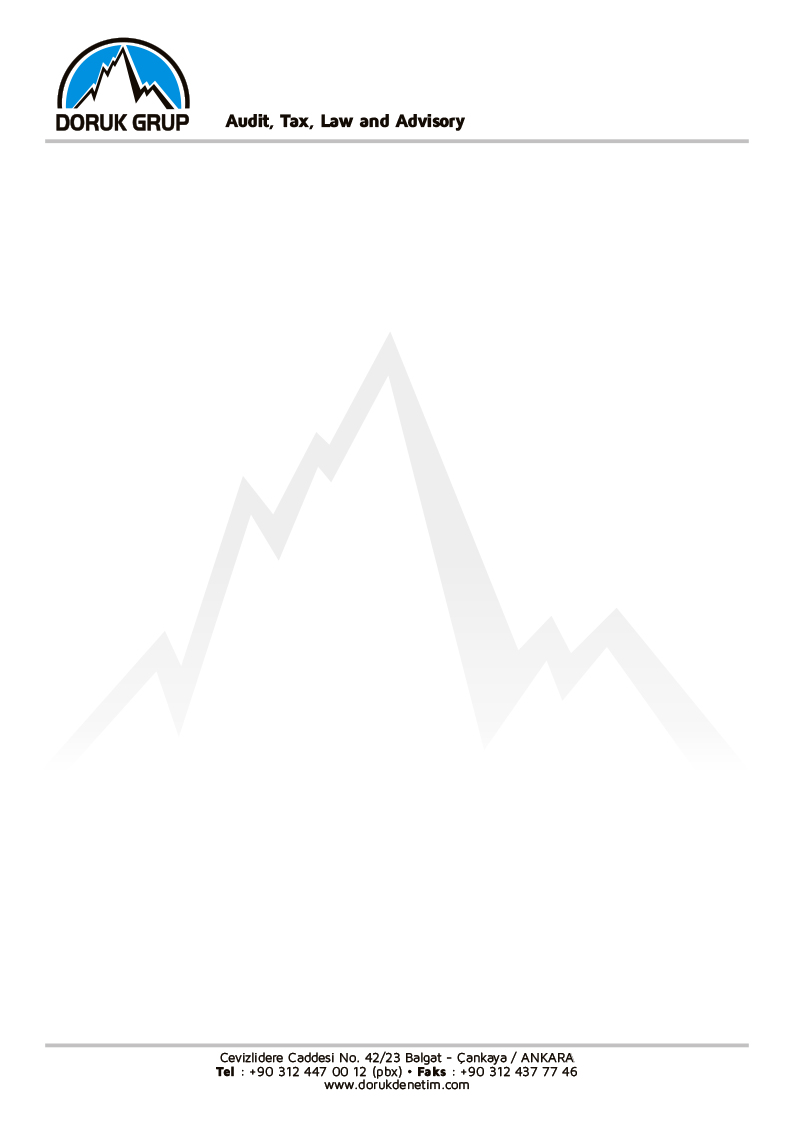 KONU: 1/7/2017 TARİHİNDE İHRACAT İŞLEMLERİNDE e-FATURA UYGULAMASINA GEÇME ZORUNLULUĞU BAŞLAYACAK MÜKELLEFLERE İLİŞKİN DUYURUSİRKÜLERNO:2017/02E-Fatura uygulamasına ilişkin 454 Sıra Nolu Vergi Usul Kanunu Genel Tebliğinde; 15.12.2016 tarih ve 29919 sayılı Resmi Gazetede yayınlanan 475 Sıra Nolu Genel Tebliğ ile yapılan değişiklik ile ilgili olarak Gelir İdaresi Başkanlığı efatura.gov.tr web adresinde 1/7/2017 tarihinde ihracat işlemlerinde e-fatura uygulamasına geçme zorunluluğu başlayacak mükelleflere ilişkin duyuru yayınlanmıştır. Buna göre, 01/07/2017 tarihinden itibaren e-Fatura kullanıcısı olan mükellefler ihracat işlemlerinde de e-fatura düzenlemeye başlayacaklardır. İhracat işlemlerinde e-Fatura kullanım zorunluluğu tüm ihracatçı mükellefleri değil, yalnızca hali hazırda e-Fatura uygulamasına dahil olan mükellefleri kapsamaktadır. E-Fatura uygulamasına dahil olmayan ihracatçı mükellefler, ihracat işlemlerinde basılı faturalarını kullanmaya devam edeceklerdir.									Saygılarımızla,EK: http://www.efatura.gov.tr/anasayfa.html	